ZAPROSZENIE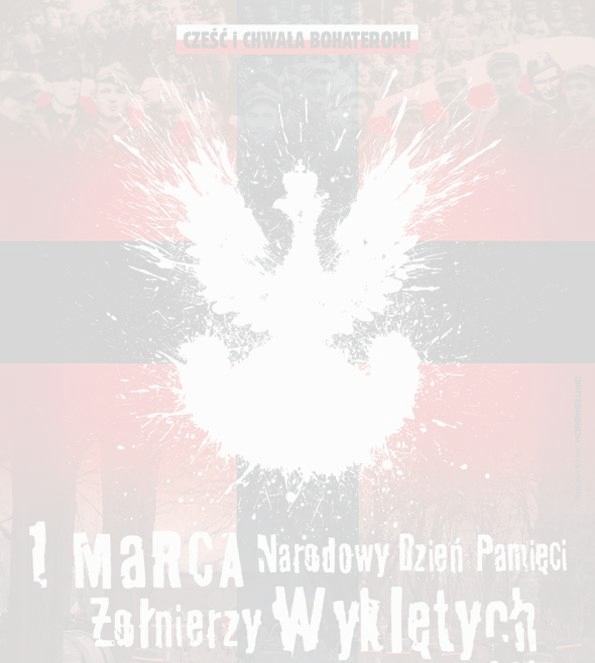 W IMIENIU SPOŁECZNOŚCI SZKOLNEJDyrektor Gimnazjum 21wraz z nauczycielamiserdecznie zaprasza na:UROCZYSTY APEL POŚWIĘCONY NARODOWEMU DNIU PAMIĘCI ŻOŁNIERZY WYKLĘTYCH pt. „Historia żołnierzy wyklętych”… „bo chcieli być wolni”26 marca 2014roku  w środę  godz. 1500  w holu naszej szkołyScenariusz, realizacja i prowadzenie –  Janina Majcher- nauczyciel historii                                                                   - Damian Zych i Oskar Ziarkowski -III B
 PRZEBIEG UROCZYSTOŚCI:Powitanie gości;Historyczne wprowadzenie:  Prezentacja multimedialna  ,,  Historia  Żołnierzy Wyklętych”;Inscenizacja teatralna : …”bo chcieli być wolni”, wiersze poświęcone Żołnierzom Wyklętym oraz z okresu Drugiej Konspiracji;Film dokumentalny „Rotmistrz Pilecki”Wspomnienia świadków historii;Kawiarenka żołnierska.ZAPRASZAMY